Part A:  Ambulance Service License ApplicationI understand that additional information may be required by the Massachusetts Department of Public Health to complete the application process, and agree to provide such information as requested.  I, the undersigned, attest that I am duly authorized to complete and sign this application, that I have read this application in its entirety and that the information contained herein is complete, accurate and true.  Signed under the pains and penalties of perjury.Authorized Signature  ___________________________   Date  ______________               Print Name  ___________________________    Date  ______________Return completed application packet, fee and proof of insurance to:			Office of Emergency Medical Services			67 Forest Street			Marlborough, MA 01752   OEMS Form 500-1 (06/2019)	In Column #3 list the communities in which you regularly respond to emergency calls.  Circle “full” if you are the primary emergency provider for the entire community (attach written explanation).  Indicate whether or not your service is the municipality designated emergency service.  Indicate whether or not you respond only to a unique population (state institution, industrial plant, university, etc.)In Column #4 list those ambulance services to which your service provides back up.								                                OEMS Form 500-1 (8/09)									                  OEMS Form 500-1 (4/95)										OEMS Form 500-1 (11-02)Please fill out a separate form for each headquarters, each garage location or place of business where you maintain ambulances (Make as many copies of this form as needed). This form is also used when adding new or changing addresses.170.240: Modification of a Service License(A) Pursuant M.G.L. c. 111C, §8(a), any service seeking to modify any term of its license shall obtain the approval of the Department prior to making any modification. A service shall request approval to modify on forms provided by the Department. (B) Approval for a license modification shall be required for, but not limited to, the following: (1) When a new certificate of inspection for an EMS vehicle is issued or when a certificate of inspection is revoked by the Department or deleted by the service; (2) When a change is made in the level of service; or (3) When a service adds or deletes a place of business from which services are provided. (C) The Department shall not grant approval for a license modification unless it finds that the modification requested is in the public interest. If the modification requested involves a substantial change in the nature and scope of services, the Department shall also find that such change serves a need for emergency medical care before approving the modification.6) Is service from this place of business provided 24 hours a day, 7 days a week?                             YES             NOIf no, please explain:_________________________________________________________________________________________________________________________________________________________________________________________________________________________________________________________________________________________________________You must submit this form with proper attached documentation and with Department approval prior to base operationOEMS Form 500-1 (8/2015)Please fill out a separate form for each headquarters, each garage location or place of business where you maintain ambulances. (Make as many copies of this form as needed).Please fill out the following form for review. Please review 105 CMR 170.300 with respect to affiliation agreements. These regulations have been modified and affiliation agreements should reflect those new requirements. The ambulance regulation program inspector will be reviewing these new requirements during the licensure process.Name of Service		___________________________________________________________________Inspector		___________________________________________________________________Name of Hospital		___________________________________________________________________Yes   No    Yes   No    OEMS Form 512-9 (9/10)Comments:Please complete the following information – Please note any changes as needed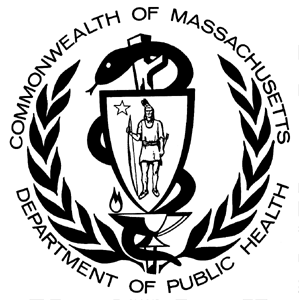 Massachusetts Department of Public HealthOffice of Emergency Medical ServicesPart A: Ambulance Service License Application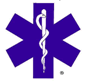 1) Service Number  |    |    | 1) Service Number  |    |    | 1) Service Number  |    |    | 2) Service Expiration Date2) Service Expiration Date2) Service Expiration Date2) Service Expiration Date2) Service Expiration Date2) Service Expiration Date2) Service Expiration Date2) Service Expiration Date2) Service Expiration Date3) Is this application______Initial  ______Renewal _______Modification                               Modification of License to:____Advanced  ____Paramedic ____ Critical Care Transport3) Is this application______Initial  ______Renewal _______Modification                               Modification of License to:____Advanced  ____Paramedic ____ Critical Care Transport3) Is this application______Initial  ______Renewal _______Modification                               Modification of License to:____Advanced  ____Paramedic ____ Critical Care Transport3) Is this application______Initial  ______Renewal _______Modification                               Modification of License to:____Advanced  ____Paramedic ____ Critical Care Transport3) Is this application______Initial  ______Renewal _______Modification                               Modification of License to:____Advanced  ____Paramedic ____ Critical Care Transport3) Is this application______Initial  ______Renewal _______Modification                               Modification of License to:____Advanced  ____Paramedic ____ Critical Care Transport3) Is this application______Initial  ______Renewal _______Modification                               Modification of License to:____Advanced  ____Paramedic ____ Critical Care Transport3) Is this application______Initial  ______Renewal _______Modification                               Modification of License to:____Advanced  ____Paramedic ____ Critical Care Transport3) Is this application______Initial  ______Renewal _______Modification                               Modification of License to:____Advanced  ____Paramedic ____ Critical Care Transport3) Is this application______Initial  ______Renewal _______Modification                               Modification of License to:____Advanced  ____Paramedic ____ Critical Care Transport3) Is this application______Initial  ______Renewal _______Modification                               Modification of License to:____Advanced  ____Paramedic ____ Critical Care Transport3) Is this application______Initial  ______Renewal _______Modification                               Modification of License to:____Advanced  ____Paramedic ____ Critical Care Transport3) Is this application______Initial  ______Renewal _______Modification                               Modification of License to:____Advanced  ____Paramedic ____ Critical Care Transport3) Is this application______Initial  ______Renewal _______Modification                               Modification of License to:____Advanced  ____Paramedic ____ Critical Care Transport3) Is this application______Initial  ______Renewal _______Modification                               Modification of License to:____Advanced  ____Paramedic ____ Critical Care Transport3) Is this application______Initial  ______Renewal _______Modification                               Modification of License to:____Advanced  ____Paramedic ____ Critical Care Transport3) Is this application______Initial  ______Renewal _______Modification                               Modification of License to:____Advanced  ____Paramedic ____ Critical Care Transport3) Is this application______Initial  ______Renewal _______Modification                               Modification of License to:____Advanced  ____Paramedic ____ Critical Care Transport4) SERVICE INFORMATION4) SERVICE INFORMATION4) SERVICE INFORMATION4) SERVICE INFORMATION4) SERVICE INFORMATION4) SERVICE INFORMATION4) SERVICE INFORMATION4) SERVICE INFORMATION4) SERVICE INFORMATION4) SERVICE INFORMATION4) SERVICE INFORMATION4) SERVICE INFORMATION4) SERVICE INFORMATION4) SERVICE INFORMATION4) SERVICE INFORMATION4) SERVICE INFORMATION4) SERVICE INFORMATION4) SERVICE INFORMATION4) SERVICE INFORMATION4) SERVICE INFORMATION4) SERVICE INFORMATION4) SERVICE INFORMATION4) SERVICE INFORMATION4) SERVICE INFORMATION4) SERVICE INFORMATION4) SERVICE INFORMATION4) SERVICE INFORMATION4) SERVICE INFORMATION4) SERVICE INFORMATION4) SERVICE INFORMATION4) SERVICE INFORMATION4) SERVICE INFORMATIONName Name Name Name Name Name Name Name Name Name Name Name Name Name Name Name Name Name Name Name Name Name Name Name Name Name Name Name Name Name Name Name Address                                                                                                                                                              P.O. Box         Address                                                                                                                                                              P.O. Box         Address                                                                                                                                                              P.O. Box         Address                                                                                                                                                              P.O. Box         Address                                                                                                                                                              P.O. Box         Address                                                                                                                                                              P.O. Box         Address                                                                                                                                                              P.O. Box         Address                                                                                                                                                              P.O. Box         Address                                                                                                                                                              P.O. Box         Address                                                                                                                                                              P.O. Box         Address                                                                                                                                                              P.O. Box         Address                                                                                                                                                              P.O. Box         Address                                                                                                                                                              P.O. Box         Address                                                                                                                                                              P.O. Box         Address                                                                                                                                                              P.O. Box         Address                                                                                                                                                              P.O. Box         Address                                                                                                                                                              P.O. Box         Address                                                                                                                                                              P.O. Box         Address                                                                                                                                                              P.O. Box         Address                                                                                                                                                              P.O. Box         Address                                                                                                                                                              P.O. Box         Address                                                                                                                                                              P.O. Box         Address                                                                                                                                                              P.O. Box         Address                                                                                                                                                              P.O. Box         Address                                                                                                                                                              P.O. Box         Address                                                                                                                                                              P.O. Box         Address                                                                                                                                                              P.O. Box         Address                                                                                                                                                              P.O. Box         Address                                                                                                                                                              P.O. Box         Address                                                                                                                                                              P.O. Box         Address                                                                                                                                                              P.O. Box         Address                                                                                                                                                              P.O. Box         CityCityCityCityCityCityCityCityStateStateStateStateStateStateStateStateStateStateStateStateStateStateZipZipZipZipZipZipZipZipZipZipBusiness Phone Number Business Phone Number Business Phone Number Business Phone Number Business Phone Number (     )(     )(     )(     )(     )(     )(     )(     )(     )(     )(     )Fax  Number Fax  Number Fax  Number Fax  Number Fax  Number Fax  Number (     )(     )(     )(     )(     )(     )(     )(     )(     )(     )Manager NameManager NameManager NameManager NameManager NameManager NameManager NameManager NameManager NameContact PersonContact PersonContact PersonContact PersonContact PersonContact PersonContact PersonContact PersonContact PersonContact PersonContact PersonContact PersonContact PersonContact PersonE-mail addressE-mail addressE-mail addressE-mail addressE-mail addressE-mail addressE-mail addressE-mail addressE-mail address7) LICENSEE INFORMATION7) LICENSEE INFORMATION7) LICENSEE INFORMATION7) LICENSEE INFORMATION7) LICENSEE INFORMATION7) LICENSEE INFORMATION7) LICENSEE INFORMATION7) LICENSEE INFORMATION7) LICENSEE INFORMATION7) LICENSEE INFORMATION7) LICENSEE INFORMATION7) LICENSEE INFORMATION7) LICENSEE INFORMATION7) LICENSEE INFORMATION7) LICENSEE INFORMATION7) LICENSEE INFORMATION7) LICENSEE INFORMATION7) LICENSEE INFORMATION7) LICENSEE INFORMATION7) LICENSEE INFORMATION7) LICENSEE INFORMATION7) LICENSEE INFORMATION7) LICENSEE INFORMATION7) LICENSEE INFORMATION7) LICENSEE INFORMATION7) LICENSEE INFORMATION7) LICENSEE INFORMATION7) LICENSEE INFORMATION7) LICENSEE INFORMATION7) LICENSEE INFORMATION7) LICENSEE INFORMATION7) LICENSEE INFORMATIONNameNameNameNameNameNameNameNameNameNameNameNameNameNameNameNameNameNameNameNameNameNameNameNameNameNameNameNameNameNameNameNameAddressAddressAddressAddressAddressAddressAddressAddressAddressAddressAddressAddressAddressAddressAddressAddressAddressAddressAddressAddressAddressAddressAddressAddressAddressAddressAddressAddressAddressAddressAddressAddressCityCityCityCityCityCityCityCityStateStateStateStateStateStateStateStateStateStateStateStateStateStateZipZipZipZipZipZipZipZipZipZipBusiness Phone NumberBusiness Phone Number(     )(     )(     )(     )(     )(     )(     )(     )24 Hour Access Number, Non 91124 Hour Access Number, Non 91124 Hour Access Number, Non 91124 Hour Access Number, Non 91124 Hour Access Number, Non 91124 Hour Access Number, Non 91124 Hour Access Number, Non 91124 Hour Access Number, Non 91124 Hour Access Number, Non 91124 Hour Access Number, Non 91124 Hour Access Number, Non 91124 Hour Access Number, Non 911(      )(      )(      )(      )(      )(      )(      )(      )(      )(      )E-mail addressE-mail address24 Hour Access Fax Number24 Hour Access Fax Number24 Hour Access Fax Number24 Hour Access Fax Number24 Hour Access Fax Number24 Hour Access Fax Number24 Hour Access Fax Number24 Hour Access Fax Number24 Hour Access Fax Number24 Hour Access Fax Number24 Hour Access Fax Number24 Hour Access Fax Number(      )(      )(      )(      )(      )(      )(      )(      )(      )(      )8) PARENT or ASSOCIATED COMPANIES OF OWNER8) PARENT or ASSOCIATED COMPANIES OF OWNER8) PARENT or ASSOCIATED COMPANIES OF OWNER8) PARENT or ASSOCIATED COMPANIES OF OWNER8) PARENT or ASSOCIATED COMPANIES OF OWNER8) PARENT or ASSOCIATED COMPANIES OF OWNER8) PARENT or ASSOCIATED COMPANIES OF OWNER8) PARENT or ASSOCIATED COMPANIES OF OWNER8) PARENT or ASSOCIATED COMPANIES OF OWNER8) PARENT or ASSOCIATED COMPANIES OF OWNER8) PARENT or ASSOCIATED COMPANIES OF OWNER8) PARENT or ASSOCIATED COMPANIES OF OWNER8) PARENT or ASSOCIATED COMPANIES OF OWNER8) PARENT or ASSOCIATED COMPANIES OF OWNER8) PARENT or ASSOCIATED COMPANIES OF OWNER8) PARENT or ASSOCIATED COMPANIES OF OWNER8) PARENT or ASSOCIATED COMPANIES OF OWNER8) PARENT or ASSOCIATED COMPANIES OF OWNER8) PARENT or ASSOCIATED COMPANIES OF OWNER8) PARENT or ASSOCIATED COMPANIES OF OWNER8) PARENT or ASSOCIATED COMPANIES OF OWNER8) PARENT or ASSOCIATED COMPANIES OF OWNER8) PARENT or ASSOCIATED COMPANIES OF OWNER8) PARENT or ASSOCIATED COMPANIES OF OWNER8) PARENT or ASSOCIATED COMPANIES OF OWNER8) PARENT or ASSOCIATED COMPANIES OF OWNER8) PARENT or ASSOCIATED COMPANIES OF OWNER8) PARENT or ASSOCIATED COMPANIES OF OWNER8) PARENT or ASSOCIATED COMPANIES OF OWNER8) PARENT or ASSOCIATED COMPANIES OF OWNER8) PARENT or ASSOCIATED COMPANIES OF OWNER8) PARENT or ASSOCIATED COMPANIES OF OWNER Name Name Name Name Name Name Name Name Name Name Name Name Name Name Name Name Name Name Name Name Name Name Name Name Name Name Name Name Name Name Name NameAddressAddressAddressAddressAddressAddressAddressAddressAddressAddressAddressAddressAddressAddressAddressAddressAddressAddressAddressAddressAddressAddressAddressAddressAddressAddressAddressAddressAddressAddressAddressAddressCityCityCityCityCityCityCityCityStateStateStateStateStateStateStateStateStateStateStateStateStateStateZipZipZipZipZipZipZipZipZipZip9) Service Ownership Type?9) Service Ownership Type?9) Service Ownership Type?9) Service Ownership Type?9) Service Ownership Type?9) Service Ownership Type?9) Service Ownership Type?9) Service Ownership Type?Sole ProprietorGovernment                   Sole ProprietorGovernment                   Sole ProprietorGovernment                   Sole ProprietorGovernment                   Sole ProprietorGovernment                   Sole ProprietorGovernment                   Sole ProprietorGovernment                   Sole ProprietorGovernment                   Partnership       Corporation                                     LLCPartnership       Corporation                                     LLCPartnership       Corporation                                     LLCPartnership       Corporation                                     LLCPartnership       Corporation                                     LLCPartnership       Corporation                                     LLCPartnership       Corporation                                     LLCPartnership       Corporation                                     LLCPartnership       Corporation                                     LLC      Limited PartnershipOther:      Limited PartnershipOther:      Limited PartnershipOther:      Limited PartnershipOther:      Limited PartnershipOther:      Limited PartnershipOther:      Limited PartnershipOther:10) Is this service hold other valid licenses in the Commonwealth of Massachusetts?                                                                                                                                                                                    YES                                       NO10) Is this service hold other valid licenses in the Commonwealth of Massachusetts?                                                                                                                                                                                    YES                                       NO10) Is this service hold other valid licenses in the Commonwealth of Massachusetts?                                                                                                                                                                                    YES                                       NO10) Is this service hold other valid licenses in the Commonwealth of Massachusetts?                                                                                                                                                                                    YES                                       NO10) Is this service hold other valid licenses in the Commonwealth of Massachusetts?                                                                                                                                                                                    YES                                       NO10) Is this service hold other valid licenses in the Commonwealth of Massachusetts?                                                                                                                                                                                    YES                                       NO10) Is this service hold other valid licenses in the Commonwealth of Massachusetts?                                                                                                                                                                                    YES                                       NO10) Is this service hold other valid licenses in the Commonwealth of Massachusetts?                                                                                                                                                                                    YES                                       NO10) Is this service hold other valid licenses in the Commonwealth of Massachusetts?                                                                                                                                                                                    YES                                       NO10) Is this service hold other valid licenses in the Commonwealth of Massachusetts?                                                                                                                                                                                    YES                                       NO10) Is this service hold other valid licenses in the Commonwealth of Massachusetts?                                                                                                                                                                                    YES                                       NO10) Is this service hold other valid licenses in the Commonwealth of Massachusetts?                                                                                                                                                                                    YES                                       NO10) Is this service hold other valid licenses in the Commonwealth of Massachusetts?                                                                                                                                                                                    YES                                       NO10) Is this service hold other valid licenses in the Commonwealth of Massachusetts?                                                                                                                                                                                    YES                                       NO10) Is this service hold other valid licenses in the Commonwealth of Massachusetts?                                                                                                                                                                                    YES                                       NO10) Is this service hold other valid licenses in the Commonwealth of Massachusetts?                                                                                                                                                                                    YES                                       NO10) Is this service hold other valid licenses in the Commonwealth of Massachusetts?                                                                                                                                                                                    YES                                       NO10) Is this service hold other valid licenses in the Commonwealth of Massachusetts?                                                                                                                                                                                    YES                                       NO10) Is this service hold other valid licenses in the Commonwealth of Massachusetts?                                                                                                                                                                                    YES                                       NO10) Is this service hold other valid licenses in the Commonwealth of Massachusetts?                                                                                                                                                                                    YES                                       NO10) Is this service hold other valid licenses in the Commonwealth of Massachusetts?                                                                                                                                                                                    YES                                       NO10) Is this service hold other valid licenses in the Commonwealth of Massachusetts?                                                                                                                                                                                    YES                                       NO10) Is this service hold other valid licenses in the Commonwealth of Massachusetts?                                                                                                                                                                                    YES                                       NO10) Is this service hold other valid licenses in the Commonwealth of Massachusetts?                                                                                                                                                                                    YES                                       NO10) Is this service hold other valid licenses in the Commonwealth of Massachusetts?                                                                                                                                                                                    YES                                       NO10) Is this service hold other valid licenses in the Commonwealth of Massachusetts?                                                                                                                                                                                    YES                                       NO10) Is this service hold other valid licenses in the Commonwealth of Massachusetts?                                                                                                                                                                                    YES                                       NO10) Is this service hold other valid licenses in the Commonwealth of Massachusetts?                                                                                                                                                                                    YES                                       NO10) Is this service hold other valid licenses in the Commonwealth of Massachusetts?                                                                                                                                                                                    YES                                       NO10) Is this service hold other valid licenses in the Commonwealth of Massachusetts?                                                                                                                                                                                    YES                                       NO10) Is this service hold other valid licenses in the Commonwealth of Massachusetts?                                                                                                                                                                                    YES                                       NO10) Is this service hold other valid licenses in the Commonwealth of Massachusetts?                                                                                                                                                                                    YES                                       NO11) Level of License applying                                                                  BLS                    Advanced                     Paramedic                Critical Care11) Level of License applying                                                                  BLS                    Advanced                     Paramedic                Critical Care11) Level of License applying                                                                  BLS                    Advanced                     Paramedic                Critical Care11) Level of License applying                                                                  BLS                    Advanced                     Paramedic                Critical Care11) Level of License applying                                                                  BLS                    Advanced                     Paramedic                Critical Care11) Level of License applying                                                                  BLS                    Advanced                     Paramedic                Critical Care11) Level of License applying                                                                  BLS                    Advanced                     Paramedic                Critical Care11) Level of License applying                                                                  BLS                    Advanced                     Paramedic                Critical Care11) Level of License applying                                                                  BLS                    Advanced                     Paramedic                Critical Care11) Level of License applying                                                                  BLS                    Advanced                     Paramedic                Critical Care11) Level of License applying                                                                  BLS                    Advanced                     Paramedic                Critical Care11) Level of License applying                                                                  BLS                    Advanced                     Paramedic                Critical Care11) Level of License applying                                                                  BLS                    Advanced                     Paramedic                Critical Care11) Level of License applying                                                                  BLS                    Advanced                     Paramedic                Critical Care11) Level of License applying                                                                  BLS                    Advanced                     Paramedic                Critical Care11) Level of License applying                                                                  BLS                    Advanced                     Paramedic                Critical Care11) Level of License applying                                                                  BLS                    Advanced                     Paramedic                Critical Care11) Level of License applying                                                                  BLS                    Advanced                     Paramedic                Critical Care11) Level of License applying                                                                  BLS                    Advanced                     Paramedic                Critical Care11) Level of License applying                                                                  BLS                    Advanced                     Paramedic                Critical Care11) Level of License applying                                                                  BLS                    Advanced                     Paramedic                Critical Care11) Level of License applying                                                                  BLS                    Advanced                     Paramedic                Critical Care11) Level of License applying                                                                  BLS                    Advanced                     Paramedic                Critical Care11) Level of License applying                                                                  BLS                    Advanced                     Paramedic                Critical Care11) Level of License applying                                                                  BLS                    Advanced                     Paramedic                Critical Care11) Level of License applying                                                                  BLS                    Advanced                     Paramedic                Critical Care11) Level of License applying                                                                  BLS                    Advanced                     Paramedic                Critical Care11) Level of License applying                                                                  BLS                    Advanced                     Paramedic                Critical Care11) Level of License applying                                                                  BLS                    Advanced                     Paramedic                Critical Care11) Level of License applying                                                                  BLS                    Advanced                     Paramedic                Critical Care11) Level of License applying                                                                  BLS                    Advanced                     Paramedic                Critical Care11) Level of License applying                                                                  BLS                    Advanced                     Paramedic                Critical Care12) With which hospital(s) do you have an affiliation agreement or memorandum of understanding or medication exchange?12) With which hospital(s) do you have an affiliation agreement or memorandum of understanding or medication exchange?12) With which hospital(s) do you have an affiliation agreement or memorandum of understanding or medication exchange?12) With which hospital(s) do you have an affiliation agreement or memorandum of understanding or medication exchange?12) With which hospital(s) do you have an affiliation agreement or memorandum of understanding or medication exchange?12) With which hospital(s) do you have an affiliation agreement or memorandum of understanding or medication exchange?12) With which hospital(s) do you have an affiliation agreement or memorandum of understanding or medication exchange?12) With which hospital(s) do you have an affiliation agreement or memorandum of understanding or medication exchange?12) With which hospital(s) do you have an affiliation agreement or memorandum of understanding or medication exchange?12) With which hospital(s) do you have an affiliation agreement or memorandum of understanding or medication exchange?12) With which hospital(s) do you have an affiliation agreement or memorandum of understanding or medication exchange?12) With which hospital(s) do you have an affiliation agreement or memorandum of understanding or medication exchange?12) With which hospital(s) do you have an affiliation agreement or memorandum of understanding or medication exchange?12) With which hospital(s) do you have an affiliation agreement or memorandum of understanding or medication exchange?12) With which hospital(s) do you have an affiliation agreement or memorandum of understanding or medication exchange?12) With which hospital(s) do you have an affiliation agreement or memorandum of understanding or medication exchange?12) With which hospital(s) do you have an affiliation agreement or memorandum of understanding or medication exchange?12) With which hospital(s) do you have an affiliation agreement or memorandum of understanding or medication exchange?12) With which hospital(s) do you have an affiliation agreement or memorandum of understanding or medication exchange?12) With which hospital(s) do you have an affiliation agreement or memorandum of understanding or medication exchange?12) With which hospital(s) do you have an affiliation agreement or memorandum of understanding or medication exchange?12) With which hospital(s) do you have an affiliation agreement or memorandum of understanding or medication exchange?12) With which hospital(s) do you have an affiliation agreement or memorandum of understanding or medication exchange?12) With which hospital(s) do you have an affiliation agreement or memorandum of understanding or medication exchange?12) With which hospital(s) do you have an affiliation agreement or memorandum of understanding or medication exchange?12) With which hospital(s) do you have an affiliation agreement or memorandum of understanding or medication exchange?12) With which hospital(s) do you have an affiliation agreement or memorandum of understanding or medication exchange?12) With which hospital(s) do you have an affiliation agreement or memorandum of understanding or medication exchange?12) With which hospital(s) do you have an affiliation agreement or memorandum of understanding or medication exchange?12) With which hospital(s) do you have an affiliation agreement or memorandum of understanding or medication exchange?12) With which hospital(s) do you have an affiliation agreement or memorandum of understanding or medication exchange?12) With which hospital(s) do you have an affiliation agreement or memorandum of understanding or medication exchange?Hospital NameHospital NameHospital NameHospital NameHospital NameHospital NameHospital NameHospital NameHospital NameHospital NameHospital NameHospital NameHospital NameHospital NameHospital NameHospital NameHospital NameHospital NameALSALSALSALSALSALSGlucose MonitoringGlucose MonitoringGlucose MonitoringGlucose MonitoringGlucose MonitoringAlb/NarcanAlb/NarcanEPI/Aspirin13) Total number of vehicles                      Class I13) Total number of vehicles                      Class I13) Total number of vehicles                      Class I13) Total number of vehicles                      Class I13) Total number of vehicles                      Class I13) Total number of vehicles                      Class I13) Total number of vehicles                      Class I13) Total number of vehicles                      Class I13) Total number of vehicles                      Class I13) Total number of vehicles                      Class I13) Total number of vehicles                      Class IClass IIClass IIClass IIClass IIClass IIClass IVClass IVClass IVClass IVClass IVClass VClass VClass VClass VClass VClass VClass VClass VEFREFREFR14) Total number of EMS personnelEMTs: Basic:14) Total number of EMS personnelEMTs: Basic:14) Total number of EMS personnelEMTs: Basic:14) Total number of EMS personnelEMTs: Basic:14) Total number of EMS personnelEMTs: Basic:14) Total number of EMS personnelEMTs: Basic:14) Total number of EMS personnelEMTs: Basic:Intermediate:         Advanced:Intermediate:         Advanced:Intermediate:         Advanced:Intermediate:         Advanced:Intermediate:         Advanced:Intermediate:         Advanced:Intermediate:         Advanced:Intermediate:         Advanced:Intermediate:         Advanced:Intermediate:         Advanced:              Paramedic:              Paramedic:              Paramedic:              Paramedic:              Paramedic:              Paramedic:              Paramedic:              Paramedic:              Paramedic:              Paramedic:Services uses Paramedic/ Basic Minimum Staffing  YES   NOServices uses Paramedic/ Basic Minimum Staffing  YES   NOServices uses Paramedic/ Basic Minimum Staffing  YES   NOServices uses Paramedic/ Basic Minimum Staffing  YES   NOServices uses Paramedic/ Basic Minimum Staffing  YES   NO15) Does the ambulance service respond ONLY to calls from a unique population?                  15) Does the ambulance service respond ONLY to calls from a unique population?                  15) Does the ambulance service respond ONLY to calls from a unique population?                  15) Does the ambulance service respond ONLY to calls from a unique population?                  15) Does the ambulance service respond ONLY to calls from a unique population?                  15) Does the ambulance service respond ONLY to calls from a unique population?                  15) Does the ambulance service respond ONLY to calls from a unique population?                  15) Does the ambulance service respond ONLY to calls from a unique population?                  15) Does the ambulance service respond ONLY to calls from a unique population?                  15) Does the ambulance service respond ONLY to calls from a unique population?                  15) Does the ambulance service respond ONLY to calls from a unique population?                  15) Does the ambulance service respond ONLY to calls from a unique population?                  15) Does the ambulance service respond ONLY to calls from a unique population?                  15) Does the ambulance service respond ONLY to calls from a unique population?                  15) Does the ambulance service respond ONLY to calls from a unique population?                  15) Does the ambulance service respond ONLY to calls from a unique population?                  15) Does the ambulance service respond ONLY to calls from a unique population?                  15) Does the ambulance service respond ONLY to calls from a unique population?                  15) Does the ambulance service respond ONLY to calls from a unique population?                  15) Does the ambulance service respond ONLY to calls from a unique population?                            YES          YES          YES          YES          YES          YES          NO          NO          NO          NO          NO          NOIf yes, identify population(s): __________________________________________________________________________________If yes, identify population(s): __________________________________________________________________________________If yes, identify population(s): __________________________________________________________________________________If yes, identify population(s): __________________________________________________________________________________If yes, identify population(s): __________________________________________________________________________________If yes, identify population(s): __________________________________________________________________________________If yes, identify population(s): __________________________________________________________________________________If yes, identify population(s): __________________________________________________________________________________If yes, identify population(s): __________________________________________________________________________________If yes, identify population(s): __________________________________________________________________________________If yes, identify population(s): __________________________________________________________________________________If yes, identify population(s): __________________________________________________________________________________If yes, identify population(s): __________________________________________________________________________________If yes, identify population(s): __________________________________________________________________________________If yes, identify population(s): __________________________________________________________________________________If yes, identify population(s): __________________________________________________________________________________If yes, identify population(s): __________________________________________________________________________________If yes, identify population(s): __________________________________________________________________________________If yes, identify population(s): __________________________________________________________________________________If yes, identify population(s): __________________________________________________________________________________If yes, identify population(s): __________________________________________________________________________________If yes, identify population(s): __________________________________________________________________________________If yes, identify population(s): __________________________________________________________________________________If yes, identify population(s): __________________________________________________________________________________If yes, identify population(s): __________________________________________________________________________________If yes, identify population(s): __________________________________________________________________________________If yes, identify population(s): __________________________________________________________________________________If yes, identify population(s): __________________________________________________________________________________If yes, identify population(s): __________________________________________________________________________________If yes, identify population(s): __________________________________________________________________________________If yes, identify population(s): __________________________________________________________________________________If yes, identify population(s): __________________________________________________________________________________16) Indicate the number of runs performed by this service in the last calendar/fiscal year16) Indicate the number of runs performed by this service in the last calendar/fiscal year16) Indicate the number of runs performed by this service in the last calendar/fiscal year16) Indicate the number of runs performed by this service in the last calendar/fiscal year16) Indicate the number of runs performed by this service in the last calendar/fiscal year16) Indicate the number of runs performed by this service in the last calendar/fiscal year16) Indicate the number of runs performed by this service in the last calendar/fiscal year16) Indicate the number of runs performed by this service in the last calendar/fiscal year16) Indicate the number of runs performed by this service in the last calendar/fiscal year16) Indicate the number of runs performed by this service in the last calendar/fiscal year16) Indicate the number of runs performed by this service in the last calendar/fiscal year16) Indicate the number of runs performed by this service in the last calendar/fiscal year___/___/_____Date From___/___/_____Date From___/___/_____Date From___/___/_____Date From___/___/_____Date From___/___/_____Date To___/___/_____Date To___/___/_____Date To___/___/_____Date To___/___/_____Date ToYes / NoAre numbers estimated?Yes / NoAre numbers estimated?Yes / NoAre numbers estimated?Yes / NoAre numbers estimated?Yes / NoAre numbers estimated?Yes / NoAre numbers estimated?Total Number of Responses (incl cxl,refusal):Total Number of Responses (incl cxl,refusal):Total Number of Responses (incl cxl,refusal):Total Number of Responses (incl cxl,refusal):Emergency Transports BLS: Emergency Transports BLS: Emergency Transports BLS: Emergency Transports BLS: Emergency Transports BLS: Emergency Transports BLS: Emergency Transports ALS:Emergency Transports ALS:Emergency Transports ALS:Emergency Transports ALS:Emergency Transports ALS:Emergency Transports ALS:Routine Transports BLS: Routine Transports BLS: Routine Transports BLS: Routine Transports BLS: Routine Transports BLS: Routine Transports BLS: Routine Transports BLS: Routine Transports ALS :Routine Transports ALS :Routine Transports ALS :Routine Transports ALS :Routine Transports ALS :Routine Transports ALS :Routine Transports ALS :Routine Transports ALS :Routine Transports ALS :Total Transports:Total Transports:Total Transports:Total Transports:17) Do you currently have any Waivers?17) Do you currently have any Waivers?17) Do you currently have any Waivers?17) Do you currently have any Waivers?17) Do you currently have any Waivers?17) Do you currently have any Waivers?17) Do you currently have any Waivers?17) Do you currently have any Waivers?17) Do you currently have any Waivers?17) Do you currently have any Waivers?17) Do you currently have any Waivers?17) Do you currently have any Waivers?17) Do you currently have any Waivers?17) Do you currently have any Waivers?17) Do you currently have any Waivers?17) Do you currently have any Waivers?17) Do you currently have any Waivers?17) Do you currently have any Waivers?17) Do you currently have any Waivers?17) Do you currently have any Waivers?17) Do you currently have any Waivers?17) Do you currently have any Waivers?17) Do you currently have any Waivers?17) Do you currently have any Waivers?17) Do you currently have any Waivers?17) Do you currently have any Waivers?17) Do you currently have any Waivers?17) Do you currently have any Waivers?17) Do you currently have any Waivers?17) Do you currently have any Waivers?17) Do you currently have any Waivers?17) Do you currently have any Waivers?CheckWaiver TypeWaiver TypeWaiver TypeWaiver TypeWaiver TypeWaiver TypeWaiver TypeWaiver TypeWaiver TypeWaiver TypeWaiver TypeWaiver TypeWaiver TypeWaiver TypeWaiver TypeWaiver TypeWaiver TypeWaiver TypeWaiver TypeWaiver TypeWaiver TypeWaiver TypeWaiver TypeWaiver TypeWaiver TypeWaiver TypeWaiver TypeWaiver TypeWaiver TypeExtension RequestedExtension RequestedVehicle WaiversVehicle WaiversVehicle WaiversVehicle WaiversVehicle WaiversVehicle WaiversVehicle WaiversVehicle WaiversVehicle WaiversVehicle WaiversVehicle WaiversVehicle WaiversVehicle WaiversVehicle WaiversVehicle WaiversVehicle WaiversVehicle WaiversVehicle WaiversVehicle WaiversVehicle WaiversVehicle WaiversVehicle WaiversVehicle WaiversVehicle WaiversVehicle WaiversVehicle WaiversVehicle WaiversVehicle WaiversVehicle WaiversYES        NOYES        NOService Operation WaiversService Operation WaiversService Operation WaiversService Operation WaiversService Operation WaiversService Operation WaiversService Operation WaiversService Operation WaiversService Operation WaiversService Operation WaiversService Operation WaiversService Operation WaiversService Operation WaiversService Operation WaiversService Operation WaiversService Operation WaiversService Operation WaiversService Operation WaiversService Operation WaiversService Operation WaiversService Operation WaiversService Operation WaiversService Operation WaiversService Operation WaiversService Operation WaiversService Operation WaiversService Operation WaiversService Operation WaiversService Operation WaiversYES        NOYES        NOSpecial Project WaiverSpecial Project WaiverSpecial Project WaiverSpecial Project WaiverSpecial Project WaiverSpecial Project WaiverSpecial Project WaiverSpecial Project WaiverSpecial Project WaiverSpecial Project WaiverSpecial Project WaiverSpecial Project WaiverSpecial Project WaiverSpecial Project WaiverSpecial Project WaiverSpecial Project WaiverSpecial Project WaiverSpecial Project WaiverSpecial Project WaiverSpecial Project WaiverSpecial Project WaiverSpecial Project WaiverSpecial Project WaiverSpecial Project WaiverSpecial Project WaiverSpecial Project WaiverSpecial Project WaiverSpecial Project WaiverSpecial Project WaiverYES        NOYES        NOOtherOtherOtherOtherOtherOtherOtherOtherOtherOtherOtherOtherOtherOtherOtherOtherOtherOtherOtherOtherOtherOtherOtherOtherOtherOtherOtherOtherOtherYES        NOYES        NOOEMS use onlyOEMS use onlyFee ReceivedFee ReceivedFee ReceivedFee ReceivedFee ReceivedAmountAmountAmountAmountAmountAmountAmountAmountOEMS Form 500-1 (08/2015)OEMS Form 500-1 (08/2015)OEMS Form 500-1 (08/2015)OEMS Form 500-1 (08/2015)OEMS Form 500-1 (08/2015)OEMS Form 500-1 (08/2015)OEMS Form 500-1 (08/2015)OEMS Form 500-1 (08/2015)OEMS Form 500-1 (08/2015)OEMS Form 500-1 (08/2015)OEMS Form 500-1 (08/2015)OEMS Form 500-1 (08/2015)OEMS Form 500-1 (08/2015)OEMS Form 500-1 (08/2015)OEMS Form 500-1 (08/2015)OEMS Form 500-1 (08/2015)OEMS Form 500-1 (08/2015)STATEMENT OF NON-DISCRIMINATIONPursuant to 105 CMR 170.335 of the Emergency Medical Services System Regulations, Regulating Ambulances and Ambulance Services, “no person shall discriminate on the grounds of race, color, religion, national origin, sex, sexual orientation, age, ancestry or disability in any aspect of its provision of ambulance or EMS first response service or in employment practices.  This section requires compliance with M.G.L. c. 151B, as amended, which is a statute prohibiting unlawful discrimination.”This ambulance service is and will continue to be in conformance with these requirements.TAX CERTIFICATION STATEMENTI certify under the penalties of perjury that I, to my best knowledge and belief, have filed all state tax returns and paid all state taxes required under law.This license will not be issued unless this certification clause is signed by the applicant.Your tax identification number will be furnished to the Massachusetts Department of Revenue to determine whether you have met tax filing or tax payment obligations.  Licensees who fail to correct their non-filing or are delinquent WILL BE SUBJECT TO LICENSE SUSPENSION OR REVOCATION.  This request is made under the authority of M.G.L. c. 62C s. 49A.18) License social security or federal identification number:19) Does this service have any outstanding assessments levied by the Commonwealth of Massachusetts?                     YES                        NOFEE INFORMATIONFee must accompany application or a letter of explanation must be submitted.Applications will not be submitted to Public Health Council until fee has been received.FEES ARE AS FOLLOWS:BLS only: $400 ambulance service license, plus $200 per vehicle for Certificates of Inspection, ORALS (and BLS): $600 ambulance service license, plus $200 per vehicle for Certificates of Inspection.ALS Upgrade: $600 ambulance service license upgrade (no Certificate of Inspection fee required if the upgrade is not at time of relicensure)Make check(s) payable to Commonwealth of Massachusetts.Massachusetts Department of Public HealthOffice of Emergency Medical ServicesPart B-1: Service Area1) Service Number      |      |      |2) Ambulance Service NamePlease list those communities or portions of communities in which you routinely respond to emergencies.Please list those communities or portions of communities in which you routinely respond to emergencies.Please list those communities or portions of communities in which you routinely respond to emergencies.Please list those communities or portions of communities in which you routinely respond to emergencies.Please list those communities or portions of communities in which you routinely respond to emergencies.Please list those Ambulance Services your service backs upPlease list those Ambulance Services your service backs upOEMS use only3) Primary Emergency Coverage City / Town NameCover Full/Part TownMunicipal DesignateUnique Pop.OEMS use only4) Back-up Ambulance Services Service NameFULLPARTYESNOYESNOFULLPARTYESNOYESNOFULLPARTYESNOYESNOFULLPARTYESNOYESNOFULLPARTYESNOYESNOFULLPARTYESNOYESNOFULLPARTYESNOYESNOFULLPARTYESNOYESNOFULLPARTYESNOYESNOFULLPARTYESNOYESNOFULLPARTYESNOYESNOFULLPARTYESNOYESNOFULLPARTYESNOYESNOFULLPARTYESNOYESNOFULLPARTYESNOYESNOFULLPARTYESNOYESNOFULLPARTYESNOYESNOFULLPARTYESNOYESNOFULLPARTYESNOYESNOFULLPARTYESNOYESNOFULLPARTYESNOYESNOMassachusetts Department of Public HealthOffice of Emergency Medical ServicesPart B-2: Back-upAmbulance Services1) Service Number    |       |       |2) Ambulance Service Name3) List all the services that provide back-up to your service.4) Identify which part(s) of your service are covered by each service.OEMS use onlyService NameCity / Town / StateMassachusetts Department of Public HealthOffice of Emergency Medical ServicesPart C: EMS Personnel List1) Service Number    |      |       |2) Ambulance Service NameDIRECTIONS:You may use this form (make as many copies as you need) or you may submit a computer-generated list provided that it includes the same information about each ambulance attendant the service employs (name, EMT certification number, level, and employment status).  Please print or type names in alphabetical order.  Be sure that the six digit EMT certification number is accurate.  Circle the appropriate level.  B=Basic, I=Intermediate, sand P=Paramedic.  Check the appropriate space for the employment status of each EMT.REMINDER:105 CMR 170.345 requires services to maintain records that document each attendant’s current CPR certification, EMT certification, and valid motor vehicle operator’s license including when and by whom verification of original certification was completed.Circle 1Check 1Check 1Check 13) Attendant’s Name4) EMT Number5) Level6) Full/Part Time Paid6) Paid Per Diem6) On Call or VolunteerB    I    PB    I    PB    I    PB    I    PB    I    PB    I    PB    I    PB    I    PB    I    PB    I    PB    I    PB    I    PB    I    PB    I    PB    I    PB    I    PB    I    PB    I    PMassachusetts Department of Public HealthOffice of Emergency Medical ServicesPart D: Place of Business1) Service Number    |       |       |1) Service Number    |       |       |2) Ambulance Service Name2) Ambulance Service Name2) Ambulance Service Name2) Ambulance Service Name2) Ambulance Service Name2) Ambulance Service Name3) PLACE OF BUSINESS3) PLACE OF BUSINESS3) PLACE OF BUSINESS3) PLACE OF BUSINESS3) PLACE OF BUSINESS3) PLACE OF BUSINESS3) PLACE OF BUSINESS3) PLACE OF BUSINESS3) PLACE OF BUSINESSAddressAddressAddressAddressAddressAddressAddressAddressAddressCityCityCityCityCityCityStateStateZipBusiness Phone Number [For this location](       )Business Phone Number [For this location](       )Business Phone Number [For this location](       )Business Phone Number [For this location](       )Business Phone Number [For this location](       )Business Phone Number [For this location](       )New Location                                       Yes               NoAddress Change                                  Yes               NoDelete Location                                    Yes               NoNew Location                                       Yes               NoAddress Change                                  Yes               NoDelete Location                                    Yes               NoNew Location                                       Yes               NoAddress Change                                  Yes               NoDelete Location                                    Yes               No4) Is this location your headquarters?                                       YES                     NO      Fax Phone Number (      ) _____________4) Is this location your headquarters?                                       YES                     NO      Fax Phone Number (      ) _____________4) Is this location your headquarters?                                       YES                     NO      Fax Phone Number (      ) _____________4) Is this location your headquarters?                                       YES                     NO      Fax Phone Number (      ) _____________4) Is this location your headquarters?                                       YES                     NO      Fax Phone Number (      ) _____________4) Is this location your headquarters?                                       YES                     NO      Fax Phone Number (      ) _____________4) Is this location your headquarters?                                       YES                     NO      Fax Phone Number (      ) _____________4) Is this location your headquarters?                                       YES                     NO      Fax Phone Number (      ) _____________4) Is this location your headquarters?                                       YES                     NO      Fax Phone Number (      ) _____________5) Number of vehicles normally operated at this location5) Number of vehicles normally operated at this location5) Number of vehicles normally operated at this location5) Number of vehicles normally operated at this location5) Number of vehicles normally operated at this location5) Number of vehicles normally operated at this location5) Number of vehicles normally operated at this location5) Number of vehicles normally operated at this location5) Number of vehicles normally operated at this locationClass IClass IIClass IIClass IIClass IVClass VClass V7) What type of service(s) is being provided from this location? (Check all that apply)7) What type of service(s) is being provided from this location? (Check all that apply)             Basic                  ALS-Intermediate                                                                                                          ALS-Advanced                                                                            ALS-Paramedic                                                                            Basic                  ALS-Intermediate                                                                                                          ALS-Advanced                                                                            ALS-Paramedic                                                                            Basic                  ALS-Intermediate                                                                                                          ALS-Advanced                                                                            ALS-Paramedic                                                                            Basic                  ALS-Intermediate                                                                                                          ALS-Advanced                                                                            ALS-Paramedic                                                                            Basic                  ALS-Intermediate                                                                                                          ALS-Advanced                                                                            ALS-Paramedic                                                                            Basic                  ALS-Intermediate                                                                                                          ALS-Advanced                                                                            ALS-Paramedic                                                               8) How many hours per day is ALS-Intermediate service available? (if applicable)8) How many hours per day is ALS-Intermediate service available? (if applicable)8) How many hours per day is ALS-Intermediate service available? (if applicable)8) How many hours per day is ALS-Intermediate service available? (if applicable)8) How many hours per day is ALS-Intermediate service available? (if applicable)8) How many hours per day is ALS-Intermediate service available? (if applicable)8) How many hours per day is ALS-Intermediate service available? (if applicable)8) How many hours per day is ALS-Intermediate service available? (if applicable)SunMonMonTueWedThuFriSat9) How many hours per day is ALS-Paramedic service available? (if applicable)9) How many hours per day is ALS-Paramedic service available? (if applicable)9) How many hours per day is ALS-Paramedic service available? (if applicable)9) How many hours per day is ALS-Paramedic service available? (if applicable)9) How many hours per day is ALS-Paramedic service available? (if applicable)9) How many hours per day is ALS-Paramedic service available? (if applicable)9) How many hours per day is ALS-Paramedic service available? (if applicable)9) How many hours per day is ALS-Paramedic service available? (if applicable)SunMonMonTueWedThuFriSat10) ALS Information:  Have you applied to the Departments Drug Control Program               Yes                       NoMass Controlled Substance Registration #_____________________  Expiration ______________ Schedule  __________________Hospital with which you have an Affiliation Agreement ___________________________________________________.10) ALS Information:  Have you applied to the Departments Drug Control Program               Yes                       NoMass Controlled Substance Registration #_____________________  Expiration ______________ Schedule  __________________Hospital with which you have an Affiliation Agreement ___________________________________________________.10) ALS Information:  Have you applied to the Departments Drug Control Program               Yes                       NoMass Controlled Substance Registration #_____________________  Expiration ______________ Schedule  __________________Hospital with which you have an Affiliation Agreement ___________________________________________________.10) ALS Information:  Have you applied to the Departments Drug Control Program               Yes                       NoMass Controlled Substance Registration #_____________________  Expiration ______________ Schedule  __________________Hospital with which you have an Affiliation Agreement ___________________________________________________.10) ALS Information:  Have you applied to the Departments Drug Control Program               Yes                       NoMass Controlled Substance Registration #_____________________  Expiration ______________ Schedule  __________________Hospital with which you have an Affiliation Agreement ___________________________________________________.10) ALS Information:  Have you applied to the Departments Drug Control Program               Yes                       NoMass Controlled Substance Registration #_____________________  Expiration ______________ Schedule  __________________Hospital with which you have an Affiliation Agreement ___________________________________________________.10) ALS Information:  Have you applied to the Departments Drug Control Program               Yes                       NoMass Controlled Substance Registration #_____________________  Expiration ______________ Schedule  __________________Hospital with which you have an Affiliation Agreement ___________________________________________________.10) ALS Information:  Have you applied to the Departments Drug Control Program               Yes                       NoMass Controlled Substance Registration #_____________________  Expiration ______________ Schedule  __________________Hospital with which you have an Affiliation Agreement ___________________________________________________.11) Back Up Agreement Information:Please attach backup agreements as required under 105 CMR 170.385Have you attached backup agreements?                                                                                 Yes                       NoHas the primary service zone provider been notified?                                                              Yes                       No11) Back Up Agreement Information:Please attach backup agreements as required under 105 CMR 170.385Have you attached backup agreements?                                                                                 Yes                       NoHas the primary service zone provider been notified?                                                              Yes                       No11) Back Up Agreement Information:Please attach backup agreements as required under 105 CMR 170.385Have you attached backup agreements?                                                                                 Yes                       NoHas the primary service zone provider been notified?                                                              Yes                       No11) Back Up Agreement Information:Please attach backup agreements as required under 105 CMR 170.385Have you attached backup agreements?                                                                                 Yes                       NoHas the primary service zone provider been notified?                                                              Yes                       No11) Back Up Agreement Information:Please attach backup agreements as required under 105 CMR 170.385Have you attached backup agreements?                                                                                 Yes                       NoHas the primary service zone provider been notified?                                                              Yes                       No11) Back Up Agreement Information:Please attach backup agreements as required under 105 CMR 170.385Have you attached backup agreements?                                                                                 Yes                       NoHas the primary service zone provider been notified?                                                              Yes                       No11) Back Up Agreement Information:Please attach backup agreements as required under 105 CMR 170.385Have you attached backup agreements?                                                                                 Yes                       NoHas the primary service zone provider been notified?                                                              Yes                       No11) Back Up Agreement Information:Please attach backup agreements as required under 105 CMR 170.385Have you attached backup agreements?                                                                                 Yes                       NoHas the primary service zone provider been notified?                                                              Yes                       NoMassachusetts Department of Public HealthOffice of Emergency Medical ServicesPart E: Vehicle CertificationPlease fill out a separate form for each headquarters, each garage location or place of business where you maintain ambulances. (Make as many copies of this form as needed).Please fill out a separate form for each headquarters, each garage location or place of business where you maintain ambulances. (Make as many copies of this form as needed).Please fill out a separate form for each headquarters, each garage location or place of business where you maintain ambulances. (Make as many copies of this form as needed).Please fill out a separate form for each headquarters, each garage location or place of business where you maintain ambulances. (Make as many copies of this form as needed).Please fill out a separate form for each headquarters, each garage location or place of business where you maintain ambulances. (Make as many copies of this form as needed).Please fill out a separate form for each headquarters, each garage location or place of business where you maintain ambulances. (Make as many copies of this form as needed).Please fill out a separate form for each headquarters, each garage location or place of business where you maintain ambulances. (Make as many copies of this form as needed).Please fill out a separate form for each headquarters, each garage location or place of business where you maintain ambulances. (Make as many copies of this form as needed).Please fill out a separate form for each headquarters, each garage location or place of business where you maintain ambulances. (Make as many copies of this form as needed).Please fill out a separate form for each headquarters, each garage location or place of business where you maintain ambulances. (Make as many copies of this form as needed).Please fill out a separate form for each headquarters, each garage location or place of business where you maintain ambulances. (Make as many copies of this form as needed).Please fill out a separate form for each headquarters, each garage location or place of business where you maintain ambulances. (Make as many copies of this form as needed).Please fill out a separate form for each headquarters, each garage location or place of business where you maintain ambulances. (Make as many copies of this form as needed).Please fill out a separate form for each headquarters, each garage location or place of business where you maintain ambulances. (Make as many copies of this form as needed).Please fill out a separate form for each headquarters, each garage location or place of business where you maintain ambulances. (Make as many copies of this form as needed).Weight Verfication FormTo be completed with adding or replacing a new vehicle certficationNOTE: WEIGHT VERIFICATION IS REQUIRED ONLY FOR REPLACEMENT AND ADDITIONAL AMBULANCES. When requesting certification for multiple vehicles that have the same year of manufacture, design and construction specifications, a service need only take weight verification information on one sample vehicle from the group once during the chassis-manufacturing year and copy that information onto Part E, number 18 for the other identical vehicles in the group.  For example, if a service is to purchase two or more identical ambulances manufactured in 2007, verify weight of one and put that information onto Part E, number 18 for other identifical 2007 vehicles.  Please do not complete this part for vehicles previously certified under your license.  Complete the following checklist to verify the weight of stocked ambulance:1.	Stock ambulance with required medical and vehicle equipment and supplies.			(   )	2.	Stock ambulance with optional medical and vehicle equipment and supplies.			(   )2.	Count the number of seats that include seat belts and  the cot.       # of seats & Cot _________	(   )3.	Stock ambulance as an in-service vehicle, with standard equipment required	 by the service for day-to-day operations.						(   )4.	Fill fuel tank(s) to full level.								(   )5.	Weigh stocked ambulance empty of personnel.						(   )6.	Record weight of ambulance     Wt =__________________________________		               (   )7.	Record gross vehicle weight (GVWR).    GVW R=__________________________		(   )        8.	Attach vehicle weight bill to this form.						(   )Note: If an ambulance is found to exceed its identified GVW rating, the service must take measures to reduce the weight in order to conform to the vehicle’s posted GVW rating.  Certification of an ambulance will be contingent on the licensee’s ability to demonstrate compliance with the ambulance’s GVWR.Weight Verfication FormTo be completed with adding or replacing a new vehicle certficationNOTE: WEIGHT VERIFICATION IS REQUIRED ONLY FOR REPLACEMENT AND ADDITIONAL AMBULANCES. When requesting certification for multiple vehicles that have the same year of manufacture, design and construction specifications, a service need only take weight verification information on one sample vehicle from the group once during the chassis-manufacturing year and copy that information onto Part E, number 18 for the other identical vehicles in the group.  For example, if a service is to purchase two or more identical ambulances manufactured in 2007, verify weight of one and put that information onto Part E, number 18 for other identifical 2007 vehicles.  Please do not complete this part for vehicles previously certified under your license.  Complete the following checklist to verify the weight of stocked ambulance:1.	Stock ambulance with required medical and vehicle equipment and supplies.			(   )	2.	Stock ambulance with optional medical and vehicle equipment and supplies.			(   )2.	Count the number of seats that include seat belts and  the cot.       # of seats & Cot _________	(   )3.	Stock ambulance as an in-service vehicle, with standard equipment required	 by the service for day-to-day operations.						(   )4.	Fill fuel tank(s) to full level.								(   )5.	Weigh stocked ambulance empty of personnel.						(   )6.	Record weight of ambulance     Wt =__________________________________		               (   )7.	Record gross vehicle weight (GVWR).    GVW R=__________________________		(   )        8.	Attach vehicle weight bill to this form.						(   )Note: If an ambulance is found to exceed its identified GVW rating, the service must take measures to reduce the weight in order to conform to the vehicle’s posted GVW rating.  Certification of an ambulance will be contingent on the licensee’s ability to demonstrate compliance with the ambulance’s GVWR.Weight Verfication FormTo be completed with adding or replacing a new vehicle certficationNOTE: WEIGHT VERIFICATION IS REQUIRED ONLY FOR REPLACEMENT AND ADDITIONAL AMBULANCES. When requesting certification for multiple vehicles that have the same year of manufacture, design and construction specifications, a service need only take weight verification information on one sample vehicle from the group once during the chassis-manufacturing year and copy that information onto Part E, number 18 for the other identical vehicles in the group.  For example, if a service is to purchase two or more identical ambulances manufactured in 2007, verify weight of one and put that information onto Part E, number 18 for other identifical 2007 vehicles.  Please do not complete this part for vehicles previously certified under your license.  Complete the following checklist to verify the weight of stocked ambulance:1.	Stock ambulance with required medical and vehicle equipment and supplies.			(   )	2.	Stock ambulance with optional medical and vehicle equipment and supplies.			(   )2.	Count the number of seats that include seat belts and  the cot.       # of seats & Cot _________	(   )3.	Stock ambulance as an in-service vehicle, with standard equipment required	 by the service for day-to-day operations.						(   )4.	Fill fuel tank(s) to full level.								(   )5.	Weigh stocked ambulance empty of personnel.						(   )6.	Record weight of ambulance     Wt =__________________________________		               (   )7.	Record gross vehicle weight (GVWR).    GVW R=__________________________		(   )        8.	Attach vehicle weight bill to this form.						(   )Note: If an ambulance is found to exceed its identified GVW rating, the service must take measures to reduce the weight in order to conform to the vehicle’s posted GVW rating.  Certification of an ambulance will be contingent on the licensee’s ability to demonstrate compliance with the ambulance’s GVWR.Weight Verfication FormTo be completed with adding or replacing a new vehicle certficationNOTE: WEIGHT VERIFICATION IS REQUIRED ONLY FOR REPLACEMENT AND ADDITIONAL AMBULANCES. When requesting certification for multiple vehicles that have the same year of manufacture, design and construction specifications, a service need only take weight verification information on one sample vehicle from the group once during the chassis-manufacturing year and copy that information onto Part E, number 18 for the other identical vehicles in the group.  For example, if a service is to purchase two or more identical ambulances manufactured in 2007, verify weight of one and put that information onto Part E, number 18 for other identifical 2007 vehicles.  Please do not complete this part for vehicles previously certified under your license.  Complete the following checklist to verify the weight of stocked ambulance:1.	Stock ambulance with required medical and vehicle equipment and supplies.			(   )	2.	Stock ambulance with optional medical and vehicle equipment and supplies.			(   )2.	Count the number of seats that include seat belts and  the cot.       # of seats & Cot _________	(   )3.	Stock ambulance as an in-service vehicle, with standard equipment required	 by the service for day-to-day operations.						(   )4.	Fill fuel tank(s) to full level.								(   )5.	Weigh stocked ambulance empty of personnel.						(   )6.	Record weight of ambulance     Wt =__________________________________		               (   )7.	Record gross vehicle weight (GVWR).    GVW R=__________________________		(   )        8.	Attach vehicle weight bill to this form.						(   )Note: If an ambulance is found to exceed its identified GVW rating, the service must take measures to reduce the weight in order to conform to the vehicle’s posted GVW rating.  Certification of an ambulance will be contingent on the licensee’s ability to demonstrate compliance with the ambulance’s GVWR.Weight Verfication FormTo be completed with adding or replacing a new vehicle certficationNOTE: WEIGHT VERIFICATION IS REQUIRED ONLY FOR REPLACEMENT AND ADDITIONAL AMBULANCES. When requesting certification for multiple vehicles that have the same year of manufacture, design and construction specifications, a service need only take weight verification information on one sample vehicle from the group once during the chassis-manufacturing year and copy that information onto Part E, number 18 for the other identical vehicles in the group.  For example, if a service is to purchase two or more identical ambulances manufactured in 2007, verify weight of one and put that information onto Part E, number 18 for other identifical 2007 vehicles.  Please do not complete this part for vehicles previously certified under your license.  Complete the following checklist to verify the weight of stocked ambulance:1.	Stock ambulance with required medical and vehicle equipment and supplies.			(   )	2.	Stock ambulance with optional medical and vehicle equipment and supplies.			(   )2.	Count the number of seats that include seat belts and  the cot.       # of seats & Cot _________	(   )3.	Stock ambulance as an in-service vehicle, with standard equipment required	 by the service for day-to-day operations.						(   )4.	Fill fuel tank(s) to full level.								(   )5.	Weigh stocked ambulance empty of personnel.						(   )6.	Record weight of ambulance     Wt =__________________________________		               (   )7.	Record gross vehicle weight (GVWR).    GVW R=__________________________		(   )        8.	Attach vehicle weight bill to this form.						(   )Note: If an ambulance is found to exceed its identified GVW rating, the service must take measures to reduce the weight in order to conform to the vehicle’s posted GVW rating.  Certification of an ambulance will be contingent on the licensee’s ability to demonstrate compliance with the ambulance’s GVWR.Weight Verfication FormTo be completed with adding or replacing a new vehicle certficationNOTE: WEIGHT VERIFICATION IS REQUIRED ONLY FOR REPLACEMENT AND ADDITIONAL AMBULANCES. When requesting certification for multiple vehicles that have the same year of manufacture, design and construction specifications, a service need only take weight verification information on one sample vehicle from the group once during the chassis-manufacturing year and copy that information onto Part E, number 18 for the other identical vehicles in the group.  For example, if a service is to purchase two or more identical ambulances manufactured in 2007, verify weight of one and put that information onto Part E, number 18 for other identifical 2007 vehicles.  Please do not complete this part for vehicles previously certified under your license.  Complete the following checklist to verify the weight of stocked ambulance:1.	Stock ambulance with required medical and vehicle equipment and supplies.			(   )	2.	Stock ambulance with optional medical and vehicle equipment and supplies.			(   )2.	Count the number of seats that include seat belts and  the cot.       # of seats & Cot _________	(   )3.	Stock ambulance as an in-service vehicle, with standard equipment required	 by the service for day-to-day operations.						(   )4.	Fill fuel tank(s) to full level.								(   )5.	Weigh stocked ambulance empty of personnel.						(   )6.	Record weight of ambulance     Wt =__________________________________		               (   )7.	Record gross vehicle weight (GVWR).    GVW R=__________________________		(   )        8.	Attach vehicle weight bill to this form.						(   )Note: If an ambulance is found to exceed its identified GVW rating, the service must take measures to reduce the weight in order to conform to the vehicle’s posted GVW rating.  Certification of an ambulance will be contingent on the licensee’s ability to demonstrate compliance with the ambulance’s GVWR.Weight Verfication FormTo be completed with adding or replacing a new vehicle certficationNOTE: WEIGHT VERIFICATION IS REQUIRED ONLY FOR REPLACEMENT AND ADDITIONAL AMBULANCES. When requesting certification for multiple vehicles that have the same year of manufacture, design and construction specifications, a service need only take weight verification information on one sample vehicle from the group once during the chassis-manufacturing year and copy that information onto Part E, number 18 for the other identical vehicles in the group.  For example, if a service is to purchase two or more identical ambulances manufactured in 2007, verify weight of one and put that information onto Part E, number 18 for other identifical 2007 vehicles.  Please do not complete this part for vehicles previously certified under your license.  Complete the following checklist to verify the weight of stocked ambulance:1.	Stock ambulance with required medical and vehicle equipment and supplies.			(   )	2.	Stock ambulance with optional medical and vehicle equipment and supplies.			(   )2.	Count the number of seats that include seat belts and  the cot.       # of seats & Cot _________	(   )3.	Stock ambulance as an in-service vehicle, with standard equipment required	 by the service for day-to-day operations.						(   )4.	Fill fuel tank(s) to full level.								(   )5.	Weigh stocked ambulance empty of personnel.						(   )6.	Record weight of ambulance     Wt =__________________________________		               (   )7.	Record gross vehicle weight (GVWR).    GVW R=__________________________		(   )        8.	Attach vehicle weight bill to this form.						(   )Note: If an ambulance is found to exceed its identified GVW rating, the service must take measures to reduce the weight in order to conform to the vehicle’s posted GVW rating.  Certification of an ambulance will be contingent on the licensee’s ability to demonstrate compliance with the ambulance’s GVWR.Weight Verfication FormTo be completed with adding or replacing a new vehicle certficationNOTE: WEIGHT VERIFICATION IS REQUIRED ONLY FOR REPLACEMENT AND ADDITIONAL AMBULANCES. When requesting certification for multiple vehicles that have the same year of manufacture, design and construction specifications, a service need only take weight verification information on one sample vehicle from the group once during the chassis-manufacturing year and copy that information onto Part E, number 18 for the other identical vehicles in the group.  For example, if a service is to purchase two or more identical ambulances manufactured in 2007, verify weight of one and put that information onto Part E, number 18 for other identifical 2007 vehicles.  Please do not complete this part for vehicles previously certified under your license.  Complete the following checklist to verify the weight of stocked ambulance:1.	Stock ambulance with required medical and vehicle equipment and supplies.			(   )	2.	Stock ambulance with optional medical and vehicle equipment and supplies.			(   )2.	Count the number of seats that include seat belts and  the cot.       # of seats & Cot _________	(   )3.	Stock ambulance as an in-service vehicle, with standard equipment required	 by the service for day-to-day operations.						(   )4.	Fill fuel tank(s) to full level.								(   )5.	Weigh stocked ambulance empty of personnel.						(   )6.	Record weight of ambulance     Wt =__________________________________		               (   )7.	Record gross vehicle weight (GVWR).    GVW R=__________________________		(   )        8.	Attach vehicle weight bill to this form.						(   )Note: If an ambulance is found to exceed its identified GVW rating, the service must take measures to reduce the weight in order to conform to the vehicle’s posted GVW rating.  Certification of an ambulance will be contingent on the licensee’s ability to demonstrate compliance with the ambulance’s GVWR.Weight Verfication FormTo be completed with adding or replacing a new vehicle certficationNOTE: WEIGHT VERIFICATION IS REQUIRED ONLY FOR REPLACEMENT AND ADDITIONAL AMBULANCES. When requesting certification for multiple vehicles that have the same year of manufacture, design and construction specifications, a service need only take weight verification information on one sample vehicle from the group once during the chassis-manufacturing year and copy that information onto Part E, number 18 for the other identical vehicles in the group.  For example, if a service is to purchase two or more identical ambulances manufactured in 2007, verify weight of one and put that information onto Part E, number 18 for other identifical 2007 vehicles.  Please do not complete this part for vehicles previously certified under your license.  Complete the following checklist to verify the weight of stocked ambulance:1.	Stock ambulance with required medical and vehicle equipment and supplies.			(   )	2.	Stock ambulance with optional medical and vehicle equipment and supplies.			(   )2.	Count the number of seats that include seat belts and  the cot.       # of seats & Cot _________	(   )3.	Stock ambulance as an in-service vehicle, with standard equipment required	 by the service for day-to-day operations.						(   )4.	Fill fuel tank(s) to full level.								(   )5.	Weigh stocked ambulance empty of personnel.						(   )6.	Record weight of ambulance     Wt =__________________________________		               (   )7.	Record gross vehicle weight (GVWR).    GVW R=__________________________		(   )        8.	Attach vehicle weight bill to this form.						(   )Note: If an ambulance is found to exceed its identified GVW rating, the service must take measures to reduce the weight in order to conform to the vehicle’s posted GVW rating.  Certification of an ambulance will be contingent on the licensee’s ability to demonstrate compliance with the ambulance’s GVWR.Weight Verfication FormTo be completed with adding or replacing a new vehicle certficationNOTE: WEIGHT VERIFICATION IS REQUIRED ONLY FOR REPLACEMENT AND ADDITIONAL AMBULANCES. When requesting certification for multiple vehicles that have the same year of manufacture, design and construction specifications, a service need only take weight verification information on one sample vehicle from the group once during the chassis-manufacturing year and copy that information onto Part E, number 18 for the other identical vehicles in the group.  For example, if a service is to purchase two or more identical ambulances manufactured in 2007, verify weight of one and put that information onto Part E, number 18 for other identifical 2007 vehicles.  Please do not complete this part for vehicles previously certified under your license.  Complete the following checklist to verify the weight of stocked ambulance:1.	Stock ambulance with required medical and vehicle equipment and supplies.			(   )	2.	Stock ambulance with optional medical and vehicle equipment and supplies.			(   )2.	Count the number of seats that include seat belts and  the cot.       # of seats & Cot _________	(   )3.	Stock ambulance as an in-service vehicle, with standard equipment required	 by the service for day-to-day operations.						(   )4.	Fill fuel tank(s) to full level.								(   )5.	Weigh stocked ambulance empty of personnel.						(   )6.	Record weight of ambulance     Wt =__________________________________		               (   )7.	Record gross vehicle weight (GVWR).    GVW R=__________________________		(   )        8.	Attach vehicle weight bill to this form.						(   )Note: If an ambulance is found to exceed its identified GVW rating, the service must take measures to reduce the weight in order to conform to the vehicle’s posted GVW rating.  Certification of an ambulance will be contingent on the licensee’s ability to demonstrate compliance with the ambulance’s GVWR.Weight Verfication FormTo be completed with adding or replacing a new vehicle certficationNOTE: WEIGHT VERIFICATION IS REQUIRED ONLY FOR REPLACEMENT AND ADDITIONAL AMBULANCES. When requesting certification for multiple vehicles that have the same year of manufacture, design and construction specifications, a service need only take weight verification information on one sample vehicle from the group once during the chassis-manufacturing year and copy that information onto Part E, number 18 for the other identical vehicles in the group.  For example, if a service is to purchase two or more identical ambulances manufactured in 2007, verify weight of one and put that information onto Part E, number 18 for other identifical 2007 vehicles.  Please do not complete this part for vehicles previously certified under your license.  Complete the following checklist to verify the weight of stocked ambulance:1.	Stock ambulance with required medical and vehicle equipment and supplies.			(   )	2.	Stock ambulance with optional medical and vehicle equipment and supplies.			(   )2.	Count the number of seats that include seat belts and  the cot.       # of seats & Cot _________	(   )3.	Stock ambulance as an in-service vehicle, with standard equipment required	 by the service for day-to-day operations.						(   )4.	Fill fuel tank(s) to full level.								(   )5.	Weigh stocked ambulance empty of personnel.						(   )6.	Record weight of ambulance     Wt =__________________________________		               (   )7.	Record gross vehicle weight (GVWR).    GVW R=__________________________		(   )        8.	Attach vehicle weight bill to this form.						(   )Note: If an ambulance is found to exceed its identified GVW rating, the service must take measures to reduce the weight in order to conform to the vehicle’s posted GVW rating.  Certification of an ambulance will be contingent on the licensee’s ability to demonstrate compliance with the ambulance’s GVWR.Weight Verfication FormTo be completed with adding or replacing a new vehicle certficationNOTE: WEIGHT VERIFICATION IS REQUIRED ONLY FOR REPLACEMENT AND ADDITIONAL AMBULANCES. When requesting certification for multiple vehicles that have the same year of manufacture, design and construction specifications, a service need only take weight verification information on one sample vehicle from the group once during the chassis-manufacturing year and copy that information onto Part E, number 18 for the other identical vehicles in the group.  For example, if a service is to purchase two or more identical ambulances manufactured in 2007, verify weight of one and put that information onto Part E, number 18 for other identifical 2007 vehicles.  Please do not complete this part for vehicles previously certified under your license.  Complete the following checklist to verify the weight of stocked ambulance:1.	Stock ambulance with required medical and vehicle equipment and supplies.			(   )	2.	Stock ambulance with optional medical and vehicle equipment and supplies.			(   )2.	Count the number of seats that include seat belts and  the cot.       # of seats & Cot _________	(   )3.	Stock ambulance as an in-service vehicle, with standard equipment required	 by the service for day-to-day operations.						(   )4.	Fill fuel tank(s) to full level.								(   )5.	Weigh stocked ambulance empty of personnel.						(   )6.	Record weight of ambulance     Wt =__________________________________		               (   )7.	Record gross vehicle weight (GVWR).    GVW R=__________________________		(   )        8.	Attach vehicle weight bill to this form.						(   )Note: If an ambulance is found to exceed its identified GVW rating, the service must take measures to reduce the weight in order to conform to the vehicle’s posted GVW rating.  Certification of an ambulance will be contingent on the licensee’s ability to demonstrate compliance with the ambulance’s GVWR.Weight Verfication FormTo be completed with adding or replacing a new vehicle certficationNOTE: WEIGHT VERIFICATION IS REQUIRED ONLY FOR REPLACEMENT AND ADDITIONAL AMBULANCES. When requesting certification for multiple vehicles that have the same year of manufacture, design and construction specifications, a service need only take weight verification information on one sample vehicle from the group once during the chassis-manufacturing year and copy that information onto Part E, number 18 for the other identical vehicles in the group.  For example, if a service is to purchase two or more identical ambulances manufactured in 2007, verify weight of one and put that information onto Part E, number 18 for other identifical 2007 vehicles.  Please do not complete this part for vehicles previously certified under your license.  Complete the following checklist to verify the weight of stocked ambulance:1.	Stock ambulance with required medical and vehicle equipment and supplies.			(   )	2.	Stock ambulance with optional medical and vehicle equipment and supplies.			(   )2.	Count the number of seats that include seat belts and  the cot.       # of seats & Cot _________	(   )3.	Stock ambulance as an in-service vehicle, with standard equipment required	 by the service for day-to-day operations.						(   )4.	Fill fuel tank(s) to full level.								(   )5.	Weigh stocked ambulance empty of personnel.						(   )6.	Record weight of ambulance     Wt =__________________________________		               (   )7.	Record gross vehicle weight (GVWR).    GVW R=__________________________		(   )        8.	Attach vehicle weight bill to this form.						(   )Note: If an ambulance is found to exceed its identified GVW rating, the service must take measures to reduce the weight in order to conform to the vehicle’s posted GVW rating.  Certification of an ambulance will be contingent on the licensee’s ability to demonstrate compliance with the ambulance’s GVWR.Weight Verfication FormTo be completed with adding or replacing a new vehicle certficationNOTE: WEIGHT VERIFICATION IS REQUIRED ONLY FOR REPLACEMENT AND ADDITIONAL AMBULANCES. When requesting certification for multiple vehicles that have the same year of manufacture, design and construction specifications, a service need only take weight verification information on one sample vehicle from the group once during the chassis-manufacturing year and copy that information onto Part E, number 18 for the other identical vehicles in the group.  For example, if a service is to purchase two or more identical ambulances manufactured in 2007, verify weight of one and put that information onto Part E, number 18 for other identifical 2007 vehicles.  Please do not complete this part for vehicles previously certified under your license.  Complete the following checklist to verify the weight of stocked ambulance:1.	Stock ambulance with required medical and vehicle equipment and supplies.			(   )	2.	Stock ambulance with optional medical and vehicle equipment and supplies.			(   )2.	Count the number of seats that include seat belts and  the cot.       # of seats & Cot _________	(   )3.	Stock ambulance as an in-service vehicle, with standard equipment required	 by the service for day-to-day operations.						(   )4.	Fill fuel tank(s) to full level.								(   )5.	Weigh stocked ambulance empty of personnel.						(   )6.	Record weight of ambulance     Wt =__________________________________		               (   )7.	Record gross vehicle weight (GVWR).    GVW R=__________________________		(   )        8.	Attach vehicle weight bill to this form.						(   )Note: If an ambulance is found to exceed its identified GVW rating, the service must take measures to reduce the weight in order to conform to the vehicle’s posted GVW rating.  Certification of an ambulance will be contingent on the licensee’s ability to demonstrate compliance with the ambulance’s GVWR.Weight Verfication FormTo be completed with adding or replacing a new vehicle certficationNOTE: WEIGHT VERIFICATION IS REQUIRED ONLY FOR REPLACEMENT AND ADDITIONAL AMBULANCES. When requesting certification for multiple vehicles that have the same year of manufacture, design and construction specifications, a service need only take weight verification information on one sample vehicle from the group once during the chassis-manufacturing year and copy that information onto Part E, number 18 for the other identical vehicles in the group.  For example, if a service is to purchase two or more identical ambulances manufactured in 2007, verify weight of one and put that information onto Part E, number 18 for other identifical 2007 vehicles.  Please do not complete this part for vehicles previously certified under your license.  Complete the following checklist to verify the weight of stocked ambulance:1.	Stock ambulance with required medical and vehicle equipment and supplies.			(   )	2.	Stock ambulance with optional medical and vehicle equipment and supplies.			(   )2.	Count the number of seats that include seat belts and  the cot.       # of seats & Cot _________	(   )3.	Stock ambulance as an in-service vehicle, with standard equipment required	 by the service for day-to-day operations.						(   )4.	Fill fuel tank(s) to full level.								(   )5.	Weigh stocked ambulance empty of personnel.						(   )6.	Record weight of ambulance     Wt =__________________________________		               (   )7.	Record gross vehicle weight (GVWR).    GVW R=__________________________		(   )        8.	Attach vehicle weight bill to this form.						(   )Note: If an ambulance is found to exceed its identified GVW rating, the service must take measures to reduce the weight in order to conform to the vehicle’s posted GVW rating.  Certification of an ambulance will be contingent on the licensee’s ability to demonstrate compliance with the ambulance’s GVWR.Authorized Signature  ____________________________________    Date  ______________                 Print Name ____________________________________   Title  ______________Authorized Signature  ____________________________________    Date  ______________                 Print Name ____________________________________   Title  ______________Authorized Signature  ____________________________________    Date  ______________                 Print Name ____________________________________   Title  ______________Authorized Signature  ____________________________________    Date  ______________                 Print Name ____________________________________   Title  ______________Authorized Signature  ____________________________________    Date  ______________                 Print Name ____________________________________   Title  ______________Authorized Signature  ____________________________________    Date  ______________                 Print Name ____________________________________   Title  ______________Authorized Signature  ____________________________________    Date  ______________                 Print Name ____________________________________   Title  ______________Authorized Signature  ____________________________________    Date  ______________                 Print Name ____________________________________   Title  ______________Authorized Signature  ____________________________________    Date  ______________                 Print Name ____________________________________   Title  ______________Authorized Signature  ____________________________________    Date  ______________                 Print Name ____________________________________   Title  ______________Authorized Signature  ____________________________________    Date  ______________                 Print Name ____________________________________   Title  ______________Authorized Signature  ____________________________________    Date  ______________                 Print Name ____________________________________   Title  ______________Authorized Signature  ____________________________________    Date  ______________                 Print Name ____________________________________   Title  ______________Authorized Signature  ____________________________________    Date  ______________                 Print Name ____________________________________   Title  ______________Authorized Signature  ____________________________________    Date  ______________                 Print Name ____________________________________   Title  ______________FEE INFORMATION:The fee for certification is $200.00 per vehicle.  Make check(s) payable to the Commonwealth of Massachusetts.  Return completed Part E Form, Vehicle Weight Bill, and Certification Fee to: Office of Emergency Medical Services67 Forest StreetMarlborough, MA 01752FEE INFORMATION:The fee for certification is $200.00 per vehicle.  Make check(s) payable to the Commonwealth of Massachusetts.  Return completed Part E Form, Vehicle Weight Bill, and Certification Fee to: Office of Emergency Medical Services67 Forest StreetMarlborough, MA 01752FEE INFORMATION:The fee for certification is $200.00 per vehicle.  Make check(s) payable to the Commonwealth of Massachusetts.  Return completed Part E Form, Vehicle Weight Bill, and Certification Fee to: Office of Emergency Medical Services67 Forest StreetMarlborough, MA 01752FEE INFORMATION:The fee for certification is $200.00 per vehicle.  Make check(s) payable to the Commonwealth of Massachusetts.  Return completed Part E Form, Vehicle Weight Bill, and Certification Fee to: Office of Emergency Medical Services67 Forest StreetMarlborough, MA 01752FEE INFORMATION:The fee for certification is $200.00 per vehicle.  Make check(s) payable to the Commonwealth of Massachusetts.  Return completed Part E Form, Vehicle Weight Bill, and Certification Fee to: Office of Emergency Medical Services67 Forest StreetMarlborough, MA 01752FEE INFORMATION:The fee for certification is $200.00 per vehicle.  Make check(s) payable to the Commonwealth of Massachusetts.  Return completed Part E Form, Vehicle Weight Bill, and Certification Fee to: Office of Emergency Medical Services67 Forest StreetMarlborough, MA 01752FEE INFORMATION:The fee for certification is $200.00 per vehicle.  Make check(s) payable to the Commonwealth of Massachusetts.  Return completed Part E Form, Vehicle Weight Bill, and Certification Fee to: Office of Emergency Medical Services67 Forest StreetMarlborough, MA 01752FEE INFORMATION:The fee for certification is $200.00 per vehicle.  Make check(s) payable to the Commonwealth of Massachusetts.  Return completed Part E Form, Vehicle Weight Bill, and Certification Fee to: Office of Emergency Medical Services67 Forest StreetMarlborough, MA 01752FEE INFORMATION:The fee for certification is $200.00 per vehicle.  Make check(s) payable to the Commonwealth of Massachusetts.  Return completed Part E Form, Vehicle Weight Bill, and Certification Fee to: Office of Emergency Medical Services67 Forest StreetMarlborough, MA 01752FEE INFORMATION:The fee for certification is $200.00 per vehicle.  Make check(s) payable to the Commonwealth of Massachusetts.  Return completed Part E Form, Vehicle Weight Bill, and Certification Fee to: Office of Emergency Medical Services67 Forest StreetMarlborough, MA 01752FEE INFORMATION:The fee for certification is $200.00 per vehicle.  Make check(s) payable to the Commonwealth of Massachusetts.  Return completed Part E Form, Vehicle Weight Bill, and Certification Fee to: Office of Emergency Medical Services67 Forest StreetMarlborough, MA 01752FEE INFORMATION:The fee for certification is $200.00 per vehicle.  Make check(s) payable to the Commonwealth of Massachusetts.  Return completed Part E Form, Vehicle Weight Bill, and Certification Fee to: Office of Emergency Medical Services67 Forest StreetMarlborough, MA 01752FEE INFORMATION:The fee for certification is $200.00 per vehicle.  Make check(s) payable to the Commonwealth of Massachusetts.  Return completed Part E Form, Vehicle Weight Bill, and Certification Fee to: Office of Emergency Medical Services67 Forest StreetMarlborough, MA 01752FEE INFORMATION:The fee for certification is $200.00 per vehicle.  Make check(s) payable to the Commonwealth of Massachusetts.  Return completed Part E Form, Vehicle Weight Bill, and Certification Fee to: Office of Emergency Medical Services67 Forest StreetMarlborough, MA 01752FEE INFORMATION:The fee for certification is $200.00 per vehicle.  Make check(s) payable to the Commonwealth of Massachusetts.  Return completed Part E Form, Vehicle Weight Bill, and Certification Fee to: Office of Emergency Medical Services67 Forest StreetMarlborough, MA 01752OEMS use onlyOEMS use onlyFee ReceivedFee ReceivedFee ReceivedFee ReceivedAmountCertificate Number     |       |       |Certificate Number     |       |       |Certificate Number     |       |       |Temp Certificate issued:            |            |         Temp Certificate issued:            |            |         Temp Certificate issued:            |            |         Temp Certificate issued:            |            |         Temp Certificate issued:            |            |         Wt______________________+ # of Seats &Cot = _______________X 150lbs      Wt Exceeds GVW     Yes_______ No_______OEMS Review by_________________________________________________________________________________________Date___________________________________________________________Wt______________________+ # of Seats &Cot = _______________X 150lbs      Wt Exceeds GVW     Yes_______ No_______OEMS Review by_________________________________________________________________________________________Date___________________________________________________________Wt______________________+ # of Seats &Cot = _______________X 150lbs      Wt Exceeds GVW     Yes_______ No_______OEMS Review by_________________________________________________________________________________________Date___________________________________________________________Wt______________________+ # of Seats &Cot = _______________X 150lbs      Wt Exceeds GVW     Yes_______ No_______OEMS Review by_________________________________________________________________________________________Date___________________________________________________________Wt______________________+ # of Seats &Cot = _______________X 150lbs      Wt Exceeds GVW     Yes_______ No_______OEMS Review by_________________________________________________________________________________________Date___________________________________________________________Wt______________________+ # of Seats &Cot = _______________X 150lbs      Wt Exceeds GVW     Yes_______ No_______OEMS Review by_________________________________________________________________________________________Date___________________________________________________________Wt______________________+ # of Seats &Cot = _______________X 150lbs      Wt Exceeds GVW     Yes_______ No_______OEMS Review by_________________________________________________________________________________________Date___________________________________________________________Wt______________________+ # of Seats &Cot = _______________X 150lbs      Wt Exceeds GVW     Yes_______ No_______OEMS Review by_________________________________________________________________________________________Date___________________________________________________________Wt______________________+ # of Seats &Cot = _______________X 150lbs      Wt Exceeds GVW     Yes_______ No_______OEMS Review by_________________________________________________________________________________________Date___________________________________________________________Wt______________________+ # of Seats &Cot = _______________X 150lbs      Wt Exceeds GVW     Yes_______ No_______OEMS Review by_________________________________________________________________________________________Date___________________________________________________________Wt______________________+ # of Seats &Cot = _______________X 150lbs      Wt Exceeds GVW     Yes_______ No_______OEMS Review by_________________________________________________________________________________________Date___________________________________________________________Wt______________________+ # of Seats &Cot = _______________X 150lbs      Wt Exceeds GVW     Yes_______ No_______OEMS Review by_________________________________________________________________________________________Date___________________________________________________________Wt______________________+ # of Seats &Cot = _______________X 150lbs      Wt Exceeds GVW     Yes_______ No_______OEMS Review by_________________________________________________________________________________________Date___________________________________________________________Wt______________________+ # of Seats &Cot = _______________X 150lbs      Wt Exceeds GVW     Yes_______ No_______OEMS Review by_________________________________________________________________________________________Date___________________________________________________________Wt______________________+ # of Seats &Cot = _______________X 150lbs      Wt Exceeds GVW     Yes_______ No_______OEMS Review by_________________________________________________________________________________________Date___________________________________________________________Massachusetts Department of Public HealthOffice of Emergency Medical ServicesAffiliation Agreement Review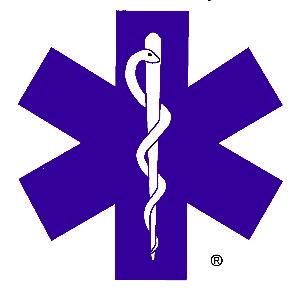 Is there an affiliation agreement in place with a hospital(s) licensed by the Department to provide medical control?        Is the affiliation agreement(s) current?	What is the expiration date on the agreement?     (                                     )Are the signatories in the agreement still the same as when the agreement was signed?Does the agreement address the requirement to abide by Statewide Treatment Protocols?Does the agreement provide for the hospital to designate an affiliate hospital medical director, who meets the requirements of 105 CMR 130.1504, to perform all the duties of 105 CMR 130.1503, including but not limited to authorization to practice of ALS-level EMTs?Who is this medical director designated by your affiliate hospital?Does the agreement provide for 24-hour on-line medical direction, by physicians who meet the requirements of 105 CMR 130.1504?Does the agreement provide for monthly review of trip records for ALS calls?Does the agreement provide for the hospital to operate a QA/QI program that includes regular review of trip records and other statistical data pertinent to the EMS service’s operations, in accordance with the hospital’s QA/QI processes?Are these trip record reviews and other QA/QI activities being conducted in accordance with what is described in the agreement?Does the agreement provide for regular consultation between medical and nursing staff and EMTs providing ALS? Does the agreement set out, at a minimum, how many M&M rounds the hospital makes available to EMTs providing ALS?  Min Amount____________________________________________Do M&M rounds for ALS-level EMTs occur as called for in the agreement, and are ALS-level EMTs attending in accordance with the requirements in the agreement?Does the agreement provide for procedures for obtaining medications from the hospital pharmacy?Are there limits to what the hospital agrees to exchange/provide to the service?Does the agreement have provisions for quality assurance, quality improvement (i.e., min. skills/year)?Are trip records signed by a hospital physician or his/her designee?Does the agreement provide for the hospital to ensure EMS personnel have access to remediation, training and retraining as necessary under the oversight of the medical director?Does the agreement provide for skill maintenance and review for EMS personnel?Does skill maintenance and review occur as called for in the agreement?With which other hospital(s) does this service have affiliation agreements?Massachusetts Department of Public HealthOffice of Emergency Medical ServicesPart F: Contact Information1) Service Number      |      |      |2) Ambulance Service NameOwner/Manager NameBusiness Phone #24hr. Access# non-911 or CellEmailFax (if different from part “A”)EMS Officer/CoordinatorCQI CoordinatorMedical DirectorFleet ManagerCompliance OfficerOther